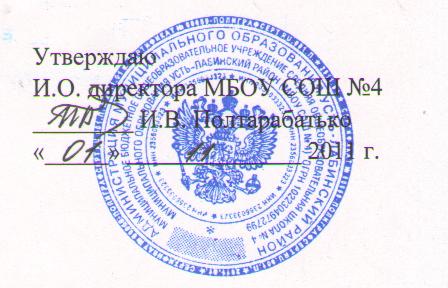 Инструкция к плану эвакуации людей при возникновении пожараОтветственный за противопожарную безопасность 				О.Н. Еременко№ п/пДействие работниковПорядок исполненияИсполнитель Вызов пожарнойкомандыЗвонить «01» по телефону, установленном в учительской. Сообщить: В школе пожар. Адрес: г. Усть-Лабинск ул. Вокзальная, 37. Горит в подвале, сообщил охранник Петров.Работник, первымобнаружившийпожар.Открываниенаружных дверейОткрыть обе створки наружных дверей вестибюля. Взять ключи от других наружных выходов и быстро открыть все наружные двери, ликвидировать все возможные препятствия у выходов. Всех выходящих из здания людей направлять к безопасному месту (указать куда)Сотрудники МБОУСОШ №4ТехперсоналОповещение опожареВключить систему оповещения о пожаре в коридоре, нажав на кнопку или 3 звонка.Сотрудники МБОУСОШ №4
ТехперсоналВстреча пожарнойкомандыВыйти на улицу к главному подъезду.Дождаться пожарной команды, показать места расположения гидрантов. Проводить начальника караула к месту пожара, оповестить о месте возникновения пожара, путях его расположения и о результатах эвакуации людей.Заведующиекабинетами.Сотрудники МБОУСОШ №4ТехперсоналТушение пожараПриступить к тушению с использованиемогнетушителей.Сотрудники МБОУСОШ №4ТехперсоналПожарная дружинаЭвакуация имуществаЭвакуировать имущество и документациюсогласно плану, утвержденному руководителем ОУ.Пункт сбора приэвакуации -вокзальная площадьОбесточиваниепомещенияОтключить панель электрощита в коридоре. Сообщить завхозу. Взять ключи от помещения электрощитовой и обесточить здание поворотом рубильникаЗавхозДежурные в школе.Сотрудники МБОУ